ACTION DE L’HOMME, ACTION DE DIEU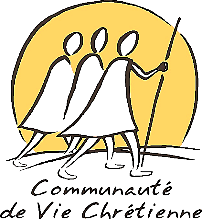 Visée : M’approprier le principe à la base du charisme de la CVX " Trouver Dieu en toute chose".Remarque : cette réunion peut suivre la proposition « Accueillir la vie » (accessible sur la page Des idées pour nos réunions).Textes pour la prière : Matthieu 25, 14-30 Exode 3, 11 à 12Pour préparer mon partage :Je peux commencer par méditer l’une de ces paroles :"Voici la première règle pour agir : mets toute ta confiance en Dieu, comme si tout le succès dépendait de toi, et pas de Dieu ; cependant mets tout en œuvre comme si Dieu faisait tout, et toi rien." (Maxime ignatienne)"Si le Seigneur ne bâtit la maison, en vain peinent les maçons" - Ps 126, 1"Le Seigneur donnera ses bienfaits, et notre terre donnera son fruit..." - Ps 84, 13Puis, je choisis un évènement que j’ai vécu récemment et dans lequel j'ai eu le sentiment de participer, même modestement, à l'action de Dieu qui crée et sauve. Quels mouvements cela a-t-il fait naître en moi?Dans la société d'aujourd'hui, je repère les actions humaines qui me donnent l'image de Dieu à l'œuvre.En quoi ce travail de relecture a-t-il nourri ma relation à Dieu?> Suite à cette relecture, je choisis ce que je souhaite partager en CLPour aller plus loin : « L'homme, espoir et souci de Dieu » de Jacques Guillet - Editions Vie Chrétienne - n°447Fiche à l’attention des Communautés Locales – Révision 2016